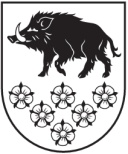 LATVIJAS REPUBLIKAKANDAVAS NOVADA DOMEDārza iela 6, Kandava, Kandavas novads, LV - 3120 Reģ. Nr.90000050886, Tālrunis 631 82028, fakss 631 82027, e-pasts: dome@kandava.lvKandavāAPSTIPRINĀTSKandavas novada domes sēdē2019. gada 30.maijā(protokols Nr.6   2.§)Kandavas novada domes saistošie noteikumi Nr. 7“Grozījumi Kandavas novada domes 2019.gada 28.februāra saistošajos noteikumos Nr. 3 “2019. gada pamatbudžets un speciālais budžets”Kandavas novada domes priekšsēdētāja    (personiskais paraksts)    Inga PriedePamatbudžeta kopsavilkums ar grozījumiemPamatbudžeta kopsavilkums ar grozījumiemPamatbudžeta kopsavilkums ar grozījumiemPamatbudžeta kopsavilkums ar grozījumiemPamatbudžeta kopsavilkums ar grozījumiemRādītāju nosaukumiBudžeta kategoriju kodiApstiprināts 2019. gadamGrozījumi (+/-)Precizētais 2019.gada plānsRādītāju nosaukumiBudžeta kategoriju kodiEUREUREURI IEŅĒMUMI - kopā9 791 51045953983746312345IENĀKUMA NODOKĻI1.0.0.0.3 725 62748 0993 773 726Ieņēmumi no iedzīvotāju ienākuma nodokļa1.1.0.0.3 725 62748 0993 773 72612.0.0.0.5 97905 979Dažādi nenodokļu ieņēmumi12.3.0.0.5 97905 979Ieņēmumi no valsts (pašvaldību) īpašuma iznomāšanas, pārdošanas un no nodokļu pamatparāda kapitalizācijas13.0.0.0.169 6300169 630Ieņēmumi no zemes, meža īpašuma pārdošanas13.2.0.0.166 000-111 14354 857Ieņēmumi no zemes īpašuma pārdošanas13.2.1.0.16 000016 000Ieņēmumi no meža īpašuma pārdošanas13.2.2.0.150 000-111 14338 857Ieņēmumi no valsts un pašvaldību kustamā īpašuma un mantas realizācijas13.4.0.0.3 630111 143114 773Ieņēmumi no kustamās mantas realizācijas (TIC)13.4.0.2.3 63003 630Ieņēmumi no kustamās mantas realizācijas (pārējie)13.4.0.9.0111 143111 143No valsts budžeta daļēji finansēto atvasināto publisko personu un budžeta nefinansēto iestāžu transferti17.0.0.0.0465465Pašvaldību saņemtie transferti no valsts budžeta daļēji finansētām atvasinātām publiskām personām un no budžeta nefinansētām iestādēm17.2.0.0.0465465Valsts budžeta transferti18.0.0.0.4 624 061-32614620800Pašvaldību saņemtie transferti no valsts budžeta18.6.0.0.4 624 061-32614620800Pašvaldību saņemtie valsts budžeta transferti18.6.2.0.1 697 949279321725881Pašvaldību no valsts budžeta iestādēm saņemtie transferti Eiropas Savienības politiku instrumentu un pārējās ārvalstu finanšu palīdzības līdzfinansētajiem projektiem (pasākumiem)18.6.3.0.830 22516 906847 131Pašvaldību budžetā saņemtā dotācija no pašvaldību finanšu izlīdzināšanas fonda18.6.4.0.2 095 887-48 0992 047 788Pašvaldību budžetu transferti19.0.0.0.383 0300383 030Pašvaldību saņemtie transferti no citām pašvaldībām19.2.0.0.383 0300383 030Iestādes ieņēmumi21.0.0.0.275 825650276 475Ieņēmumi no iestāžu sniegtajiem maksas pakalpojumiem un citi pašu ieņēmumi21.3.0.0.275 825650276 475Maksa par izglītības pakalpojumiem21.3.5.0.40 870040 870Ieņēmumi par nomu un īri21.3.8.0.105 2850105 285Ieņēmumi par pārējiem sniegtajiem maksas pakalpojumiem21.3.9.0.129 670650130 320Ieņēmumi no pacientu iemaksām un sniegtajiem rehabilitācijas un ārstniecības pakalpojumiem21.3.9.2.4 20004 200Ieņēmumi par biļešu realizāciju21.3.9.3.26 450026 450Ieņēmumi par komunālajiem pakalpojumiem21.3.9.4.51 666051 666Citi ieņēmumi par maksas pakalpojumiem21.3.9.9.47 35465048 004ĪPAŠUMA NODOKĻI4.0.0.0.600 0730600 073Nekustamā īpašuma nodoklis4.1.0.0.600 0730600 073VALSTS (PAŠVALDĪBU) NODEVAS UN KANCELEJAS NODEVAS9.0.0.0.7 28507 285Valsts nodevas, kuras ieskaita pašvaldību budžetā9.4.0.0.5 14505 145Pašvaldību nodevas9.5.0.0.2 14002 140II IZDEVUMI - kopā9 780 48445953982643712345Izdevumi atbilstoši funkcionālajām kategorijāmIzdevumi atbilstoši funkcionālajām kategorijāmIzdevumi atbilstoši funkcionālajām kategorijāmIzdevumi atbilstoši funkcionālajām kategorijāmIzdevumi atbilstoši funkcionālajām kategorijāmVispārējie valdības dienesti01.000706 43518038724473Sabiedriskā kārtība un drošība03.000199 1460199 146Ekonomiskā darbība04.000669 87521 775691 650Vides aizsardzība05.000271 8450271 845Teritoriju un mājokļu apsaimniekošana06.0001 319 850-7 1941 312 656Atpūta, kultūra un reliģija08.0001 039 44817 9511 057 399Izglītība09.0004 632 901-8 9824 623 919Sociālā aizsardzība10.000940 9844 365945 349Izdevumi atbilstoši ekonomiskajām kategorijāmIzdevumi atbilstoši ekonomiskajām kategorijāmIzdevumi atbilstoši ekonomiskajām kategorijāmIzdevumi atbilstoši ekonomiskajām kategorijāmIzdevumi atbilstoši ekonomiskajām kategorijāmAtlīdzība10005 241 025102495251274Atalgojums11004 158 235-18944156341Darba devēja valsts sociālās apdrošināšanas obligātās iemaksas, pabalsti un kompensācijas12001 082 790121431094933Preces un pakalpojumi20002 781 47985302790009Mācību, darba un dienesta komandējumi, darba braucieni210025 3086 65831 966Pakalpojumi22002 107 022-3 0232 103 999Krājumi, materiāli, energoresursi, preces, biroja preces un inventārs, kurus neuzskaita kodā 50002300620 7164015624731Izdevumi periodikas iegādei24006 30506 305Budžeta iestāžu nodokļu, nodevu un sankciju maksājumi250022 12888023 008Subsīdijas un dotācijas300052 6339 55762 190Subsīdijas un dotācijas komersantiem, biedrībām un nodibinājumiem320052 6339 55762 190Procentu izdevumi400031 585031 585Pārējie procentu maksājumi430031 585031 585Pamatkapitāla veidošana50001 251 80315 7641 267 567Nemateriālie ieguldījumi51002 0001 0003 000Pamatlīdzekļi52001 249 80314 7641 264 567Sociālie pabalsti6000261 2241 853263 077Pensijas un sociālie pabalsti naudā6200174 227100174 327Sociālie pabalsti natūrā63001 80001 800Pārējie klasifikācijā neminētie maksājumi iedzīvotājiem natūrā un kompensācijas640085 1971 75386 950Transferti, uzturēšanas izdevumu transferti, pašu resursu maksājumi, starptautiskā sadarbība7000160 7350160 735Pašvaldību transferti un uzturēšanas izdevumu transferti7200160 7350160 735III Ieņēmumu pārsniegums (+) deficīts (-) (I - II)11 026011 026IV FINANSĒŠANA - kopā-11 0260-11 02612345Naudas līdzekļi un noguldījumi (bilances aktīvā)F20010000481 603481 603Pieprasījuma noguldījumi (bilances aktīvā)F22010000481 603481 603AizņēmumiF40020000-481 1840-481 184Saņemtie aizņēmumiF40020010196 5060196 506Saņemto aizņēmumu atmaksaF40322220677 6900677 690Akcijas un cita līdzdalība  pašu kapitālāF50010000-11 445-11 445Akcijas un cita līdzdalība komersantu pašu kapitālā, neskaitot kopieguldījumu fondu akcijas, un ieguldījumi starptautisko organizāciju kapitālāF5501002311 44511 445Speciālā budžeta kopsavilkums ar grozījumiemSpeciālā budžeta kopsavilkums ar grozījumiemSpeciālā budžeta kopsavilkums ar grozījumiemSpeciālā budžeta kopsavilkums ar grozījumiemSpeciālā budžeta kopsavilkums ar grozījumiemRādītāju nosaukumiBudžeta kategoriju kodiApstiprināts 2019. gadamGrozījumi (+/-)Precizētais 2019.gada plānsRādītāju nosaukumiBudžeta kategoriju kodiEUREUREURI IEŅĒMUMI - kopā275 4604 167279 62712345Valsts budžeta transferti18.0.0.0.275 4604 167279 627Pašvaldību saņemtie transferti no valsts budžeta18.6.0.0.275 4604 167279 627Pašvaldību saņemtie valsts budžeta transferti18.6.2.0.275 4604 167279 627II IZDEVUMI - kopā287 8664 167292 03312345Izdevumi atbilstoši funkcionālajām kategorijāmIzdevumi atbilstoši funkcionālajām kategorijāmIzdevumi atbilstoši funkcionālajām kategorijāmIzdevumi atbilstoši funkcionālajām kategorijāmIzdevumi atbilstoši funkcionālajām kategorijāmEkonomiskā darbība04.000287 8664 167292 033Izdevumi atbilstoši ekonomiskajām kategorijāmIzdevumi atbilstoši ekonomiskajām kategorijāmIzdevumi atbilstoši ekonomiskajām kategorijāmIzdevumi atbilstoši ekonomiskajām kategorijāmIzdevumi atbilstoši ekonomiskajām kategorijāmPreces un pakalpojumi2000287 8664 167292 033Pakalpojumi2200287 8664 167292 033Remontdarbi un iestāžu uzturēšanas pakalpojumi (izņemot kapitālo remontu)2240287 8664 167292 033III Ieņēmumu pārsniegums (+) deficīts (-) (I - II)-12 4060-12 406IV FINANSĒŠANA - kopā12 406012 40612345Naudas līdzekļi un noguldījumi (bilances aktīvā)F2001000012 406012 406Pieprasījuma noguldījumi (bilances aktīvā)F2201000012 406012 406